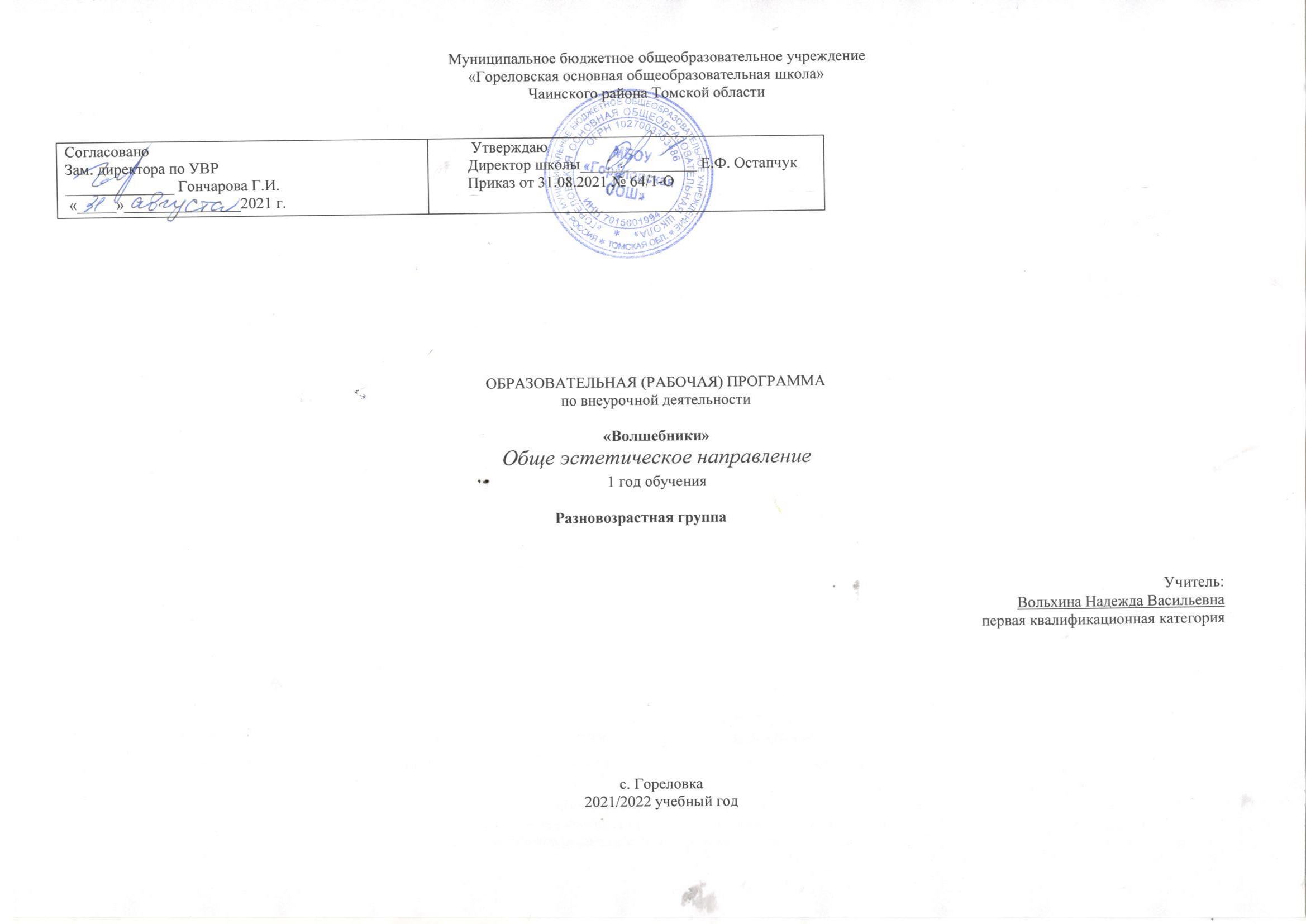 Пояснительная записка     Программа по внеурочной деятельности «Волшебники» разновозрастная.  В связи с малочисленностью классов разработана для обучающихся 1-4 классов и рассчитана на 1 год обучения.     Программа составлена в соответствии с Федеральным государственным образовательным стандартом начального общего образования и на основе:- Примерные программы внеурочной деятельности (начальное и основной образование) // под ред. В.А.Горского – М., Просвещение, 2010; Д.В.Григорьев, П.В.Степанов. Внеурочная деятельность школьников. Методический конструктор // пособие для учителя - М., Просвещение, 2010.      Внеурочная деятельность является важным звеном системы непрерывного образования и старается создавать условия для развития интеллектуальных и творческих способностей детей. Одного часа в неделю изобразительного искусства в 1-4 классах недостаточно, чтобы развить в ребенке творческое и пространственное воображение, познакомиться с различными художественными материалами, направлениями  и разнообразием техник. В сфере общения на занятиях предложенных во внеурочной деятельности в существенной степени формируется характер ребёнка: инициативность, уверенность в себе, настойчивость, искренность, честность и др., развиваются его творческие способности. Особая ценность занятий заключается в том, что, они могут помочь детям реализовать то лучшее, что в них есть.          Программа предусматривает индивидуальную работу с детьми, учитывает возрастные и психофизиологические особенности ученика.          Развитие художественного восприятия и практическая деятельность в программе представлены в их содержательном единстве. Разнообразие видов практической деятельности подводит обучающихся к пониманию явлений художественной культуры, изучение произведений искусства и художественной жизни общества подкрепляется практической работой школьников.         Художественная деятельность школьников на занятиях находит разнообразные формы выражения: рисования на плоскости и в объеме (с натуры, по памяти, по представлению); декоративная и конструктивная работа; восприятие явлений действительности; обсуждение работ товарищей, результатов собственного коллективного творчества и индивидуальной работы на занятиях; подбор иллюстративного материала к изучаемым темам; прослушивание музыкальных и литературных произведений.        При отборе материала важное значение имеет выявление нравственного, эстетического содержания разнообразных художественных явлений. Тематическая цельность программы помогает обеспечить прочные эмоциональные контакты школьников с искусством, приобщить их к художественной культуре.          Цель программыФормирование художественной культуры школьников как части культуры духовной, на приобщение детей к миру искусств, общечеловеческим и национальным ценностям через их собственное творчество и освоение художественного опыта прошлого. Формирование “культуры творческой личности” предполагает развитие в ребенке природных задатков, творческого потенциала, специальных способностей, позволяющих самореализоваться в различных видах и формах художественно-творческой деятельности. Задачи программы1.     Воспитание интереса ко всем видам пластических искусств; изобразительным, декоративно-прикладным, архитектуре, дизайну в разных формах. 2.     Формирование художественно-образного мышления и эмоционально -
чувственного отношения к предметам и явлениям действительности; искусству, как основе развития творческой личности; формирование эмоционально-ценностного отношения к жизни.  3.     Приобщение к национальному и мировому художественному наследию. 4.     Развитие творческих особенностей и изобразительных навыков; расширение диапазона чувств и зрительных представлений, фантазий, воображения; воспитание эмоциональной отзывчивости на явления окружающей действительности, на произведения искусства.  5.     Обучение художественной грамотности, формирование практических навыков работы. Общая характеристика  курса «Волшебники»      Программа подчеркивает важность увлеченности школьников искусством для формирования у обучающихся познавательного интереса. Эстетические потребности детей должны сознательно развиваться на каждом занятии. Для этого предусмотрен ряд специальных методических приемов. Так как одна из ведущих задач - творческое развитие личности ребенка, особое внимание обращается на развитие воображения и фантазии. На каждом занятии детям дается возможность пофантазировать, поощряется создание собственных образов. Важно высвободить творческую энергию детей. Полезно систематизировать все интересные находки по развитию детского воображения в процессе художественной деятельности на занятиях для организации коллективных выставок по изобразительному искусству.          При всей предлагаемой свободе творчества необходимо постоянно иметь в виду структурную целостность данной программы. На итоговых занятиях предоставляется возможность широко сопоставить разнообразные работы, объединенные общей темой, сравнить свои работы с творчеством своих товарищей, проявить “зрительское умение”, оценить художественный труд. Актуальность программы  Программа носит  и инновационный характер, так как в системе работы используются нетрадиционные методы и способы развития творчества детей: кляксография, граттаж, набрызг, монотипия, рисование отпечатком руки, пальцев, рисование с использованием природного материала, тампонированием, техника по-сырому, рисование по точкам, рисование листьями, рисование примакиванием, рисование ладошками и т.д.Усложнение обучения нетрадиционными техниками рисования обучающихся происходит в следующих направлениях:- от рисования отдельных предметов к рисованию сюжетных эпизодов и далее к сюжетному рисованию; - от применения наиболее простых видов нетрадиционной техники изображения к более сложным; - от применения в рисунке одного вида техники к использованию смешанных техник изображения; - от индивидуальной работы к коллективному изображению предметов, сюжетов.       Изобразительное искусство – это прекрасный мир, удивительный и притягательный. Не всегда можно просто, сразу войти в него. Мир этот – часть нашей жизни, но живёт он по своим особым законам. Не чувствуя их, не пытаясь  в них разобраться, нелегко воспринимать всю красоту и сложность изобразительного искусства. Те начала, на которых оно основано, становятся, как правило, и законами восприятия картины, скульптуры, графики.      Программа вводит ребёнка в удивительный мир творчества, даёт возможность поверить в себя, в свои способности, предусматривает получение обучающимися творческого опыта в процессе собственной художественно – творческой деятельности.Рабочая программа предусматривает чередование занятий индивидуального практического творчества обучающихся и занятий коллективной творческой деятельности.Периодическая организация выставок работ дает детям возможность заново увидеть и оценить свои работы, ощутить радость успеха. Выполненные работы обучающихся могут быть использованы как подарки для родных и друзей, могут применяться в оформлении школы, выставлены на конкурсыОсобенности содержания и организации учебной деятельности школьников:Принцип построения программы:На занятиях предусматривается деятельность, создающая условия для творческого развития воспитанников на различных возрастных этапах и учитывается дифференцированный подход, зависящий от степени одаренности и возраста воспитанников.           Основные дидактические принципы программы: доступность и наглядность, последовательность и систематичность обучения и воспитания, учет возрастных и индивидуальных особенностей детей. Например, в группе первоклассники   выполняют  творческие задания, дети 2 класса– тоже, но на более сложном творческом и техническом уровне, оттачивая свое мастерство, исправляя ошибки. Обучаясь по программе, дети проходят путь от простого к сложному, с учётом возврата к пройденному материалу на новом, более сложном творческом уровне.Отличительные особенности данной образовательной программы от уже существующих в этой области заключаются в том, что программа ориентирована на применение широкого комплекса различного дополнительного материала по изобразительному искусству.Программой предусмотрено, чтобы каждое занятие было направлено на овладение основами изобразительного искусства, на приобщение обучающихся к активной познавательной и творческой работе. Процесс обучения изобразительному искусству строится на единстве активных и увлекательных методов и приемов учебной работы, при которой в процессе усвоения знаний, законов и правил изобразительного искусства у школьников развиваются творческие начала.6.  Описание места курса  в учебном плане        Программа рассчитана на 1 год , 34 часа.   Занятия проводятся 1 раз в неделю по 35 минут (в 1 классе), по 40 минут в 2-4 классах. Курс изучения  программы  рассчитан на  обучающихся 1–4-х классов.7.   Планируемые результаты освоения обучающимися курса «Волшебники»Личностные результаты:1-2 классосознавать роль художественного искусства в жизни людей; эмоционально «проживать» красоту художественных произведений, выражать свои эмоции; понимать эмоции других людей, сочувствовать, сопереживать; высказывать  своё отношение к художественным произведениям, к творчеству своих товарищей, своему творчеству. Метапредметне результатыРегулятивные УУД:определять и формулировать цель деятельности  с помощью учителя;  учитьсявысказывать своё предположение (версию) на основе работы с материалом; учитьсяработать по предложенному учителем плану Познавательные УУД:находить ответы на вопросы в  иллюстрациях; делать выводы в результате совместной работы класса и учителя; Коммуникативные УУД:оформлять свои мысли в устной и художественной форме (на уровне рассказа, художественного изображения); понимать художественную речь других, понимать то,  что хочет сказать художник своим произведением; учитьсяработать в паре, группе; выполнять различные роли (лидера, исполнителя). 3-4-й классыЛичностные результатыэмоциональность; умение осознавать и определять (называть) свои эмоции; эмпатия – умение осознавать и определять эмоции других людей; сочувствовать другим людям, сопереживать; чувство прекрасного – умение чувствовать красоту и выразительность речи,  художественных произведений, стремиться к совершенствованию собственной художественной культуры; любовь и уважение к Отечеству, его языку, культуре; интерес к художественных произведений, к ведению диалога с автором , посредством собственного мнения о конкретном произведении  художника; интерес к рисованию, к созданию собственных рисунков, к художественной  форме общения; интерес к изучению шедевров искусства великих художников; осознание ответственности за выполненное художественное художественное произведение. Метапредметные результатыРегулятивные УУД:самостоятельноформулировать тему и цели занятия; составлять план решения учебной проблемы совместно с учителем; работать по плану, сверяя свои действия с целью, корректировать свою деятельность; в диалоге с учителем вырабатывать критерии оценки и определять степень успешности своей работы и работы других в соответствии с этими критериями. Познавательные УУД:перерабатывать и преобразовывать информацию из одной формы в другую (составлять план последовательности работы над художественны произведением); пользоваться словарями, справочниками, эциклопедиями; осуществлять анализ и синтез; устанавливать причинно-следственные связи; строить рассуждения; Коммуникативные УУД:адекватно использовать художественные средства для решения различных коммуникативных задач; владеть монологической и диалогической формами речи с использованием терминологии художника. высказывать и обосновывать свою точку зрения; слушать и слышать других, пытаться принимать иную точку зрения, быть готовым корректировать свою точку зрения; договариваться и приходить к общему решению в совместной деятельности; задавать вопросы, находить ответы.   8. Тематическое планирование. Содержание программы.Теоретическая часть:Свойства живописных материалов, приёмы работы с ними: акварель, гуашь.Цвет в окружающей среде. Основные и дополнительные цвета. Основные сочетания в природе. Основы рисунка. Роль рисунка  в творческой деятельности. Упражнения на выполнение линий разного характера. Художественный язык рисунка: линия, штрих, пятно, точка.Основы живописи. Цвет – язык живописи. Рисование с натуры несложных по форме и цвету предметов, пейзажа с фигурами людей, животных.Основы композиции. Понятия «ритм», «симметрия»,  «асимметрия», «уравновешенная композиция». Основные композиционные схемы. Создание творческих тематических композиций. Иллюстрирование литературных произведений.Беседы по истории искусств. Экскурсии на выставки, натурные зарисовки на пленере. Выставки, праздничные мероприятия.Календарно-тематическое планирование курса внеурочной деятельности «Волшебники»№Тема занятия1  Творческие работы на тему «Мои увлечения»2  Рисунки на тему «Я и моя семья»3Конкурс на самый красивый фантик.	4Портрет Зайчика – огородника. 	5Иллюстрация к сказке «Три медведя» (акварель) Иллюстрация к сказке «Три медведя» (акварель)6 Конкурс на самую красивую закладку для книги7Рисование на тему: «Моя любимая игрушка»8Конкурс рисунков «Мы рисуем цветы».9.техника рисования солью https://www.maam.ru/detskijsad/master-klas-risovanie-solyu.html https://izo-life.ru/akvarel-i-sol/ 10Техника рисования ватными тампонами https://www.youtube.com/watch?v=4vrzfMpo51s 11Подарок на День Матери: «Мамочка любимая моя»12Нетрадиционные техники рисования ватными палочками.  «Мое мороженое» https://www.youtube.com/watch?v=PXBoe69mwYs 13Нетрадиционные техники рисования ватными палочками.  Рисунки на тему «Умка на северном полюсе»14Нетрадиционные техники рисования ватными палочками. Конкурс рисунков на тему: «Птицы – наши друзья».15Эскизы кормушек для птиц16Праздник русской матрёшки. Знакомство с хохломой.17Нетрадиционные техники рисования губкой Зимнее дерево https://www.youtube.com/watch?v=5BbjUPKzCkc 18Изготовление новогодних карнавальных масок.19Иллюстрация к сказке «Петушок – золотой гребешок».	20Былинные богатыри. Илья Муромец.	21Рисунки на тему: «Зимние забавы»22Рисование на тему: «Подводное царство»23Иллюстрация к сказке А. С. Пушкина «Сказка о рыбаке и рыбке»	24Конкурс рисунков «Слава армии родной!».25Конкурс поздравительных открыток «Милой мамочке!»26Рисование на тему: « Красота вокруг нас».	 27Рисунки на тему: «Вселенная глазами детей».	28Рисование на тему: «Люблю природу русскую» 29«Я – космонавт»https://www.youtube.com/watch?v=4vrzfMpo51s30  Рисование на тему «Родина моя». 31Изготовление праздничной открытки. 	32Конкурс рисунков: «Слава Победе!»33«Маленькая галерея»Итоговое занятие№Тема занятияКол-во часовДата по плануДата по фактуСодержание занятияКоррекция программы1  Творческие работы на тему «Мои увлечения»17.09Беседа об увлечениях детей. Рисование по теме.2  Рисунки на тему «Я и моя семья»113.09Рассказ детей о своих семьях. Рисование по теме.3Конкурс на самый красивый фантик.	1Знакомство с акварелью. Орнамент. Сюжет.4Портрет Зайчика – огородника. 	120.09Работа цветными карандашами. Рисование по воображению.5Иллюстрация к сказке «Три медведя» (акварель) Иллюстрация к сказке «Три медведя» (акварель)127.09Прослушивание сказки. Выполнение иллюстрации6 Конкурс на самую красивую закладку для книги14.10 Беседа о бережном обращении с книгой7Рисование на тему: «Моя любимая игрушка»111.10Беседа о любимых игрушках детей. Рисование по теме8Конкурс рисунков «Мы рисуем цветы».118.10Беседа  о цветах. Рисование по теме.	9.техника рисования солью https://www.maam.ru/detskijsad/master-klas-risovanie-solyu.html https://izo-life.ru/akvarel-i-sol/ 125.10  Сказочная природа	. Изображение с помощью изученной технологии10Техника рисования ватными тампонами https://www.youtube.com/watch?v=4vrzfMpo51s 18.11Ветка сирени, цветы.11Подарок на День Матери: «Мамочка любимая моя»115.11Беседа о отношениях детей с родителями, семейных традициях. Выполнение поздравительной открытки для мамы12Нетрадиционные техники рисования ватными палочками.  «Мое мороженое»https://www.youtube.com/watch?v=PXBoe69mwYs 122.11Рассказ о профессии кондитера.13Нетрадиционные техники рисования ватными палочками.  Рисунки на тему «Умка на северном полюсе»129.11Отношение к животным. Виртуальная экскурсия в зоопарк.  14Нетрадиционные техники рисования ватными палочками. Конкурс рисунков на тему: «Птицы – наши друзья».16.12Беседа о жизни птиц зимой. Рисование по теме15Эскизы кормушек для птиц113.12Изготовление кормушек с родителями 16Нетрадиционные техники рисования губкой Зимнее дерево https://www.youtube.com/watch?v=5BbjUPKzCkc 120.12Оформление  выставки «Мороз обходит владенья свои» 17Изготовление новогодних карнавальных масок.127.12Карнавал. Карнавальная маска.	18Иллюстрация к сказке «Петушок – золотой гребешок».	110.1Прослушивание сказки. Иллюстрации.	19Былинные богатыри. Илья Муромец.	117.1Знакомство с былинами. Изображение богатырей по представлению.	20Рисунки на тему: «Зимние забавы»124.1Рисование по теме21Рисование на тему: «Подводное царство»131.1Рисование по представлению на заданную тему.22Иллюстрация к сказке А. С. Пушкина «Сказка о рыбаке и рыбке»	27.214.2Прослушивание сказки иллюстрирование.23Конкурс рисунков «Слава армии родной!».121.2Беседа о героизме защитников нашей Родины. Рисование по представлению на заданную тему.24Конкурс поздравительных открыток «Милой мамочке!»128.2Беседа о б истории праздника 8 марта. Рисование по представлению на заданную тему.25Рисование на тему: « Красота вокруг нас».	17.3Изображение пейзажа родного края.26Рисунки на тему: «Вселенная глазами детей».	114.3Представления детей о космосе. Рисование. 27Рисование на тему: «Люблю природу русскую»  128.3. Беседа о важности бережного отношения к природе.Рисование по представлению на заданную тему.28«Я – космонавт»https://www.youtube.com/watch?v=4vrzfMpo51s14.4Изображение космического пространства художественными средствами29  Рисование на тему «Родина моя». 111.4Передача красоты родного края выразительными средствами.	30Изготовление праздничной открытки. 	125.4Создание простого подарочного изделия31Конкурс рисунков: «Слава Победе!»12.05Беседа о героизме нашего народа в дни ВОВ.Рисование по представлению на заданную тему.32-33«Маленькая галерея» Итоговое занятие216.05Оформление выставки. 